Publicado en España el 20/03/2024 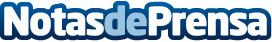 Los portugueses votan a Oclean como la mejor marca de cepillos eléctricos del mercadoConsumer Choice, el Centro de Evaluación de la Satisfacción del Consumidor, ha presentado las mejores marcas en Portugal por 12º año consecutivo. El sistema de evaluación de marcas líder en Portugal ya ha revelado las 267 marcas distinguidas como "Consumer Choice" por los portugueses en 2024 y Oclean ganó la categoría de Cepillos de Dientes EléctricosDatos de contacto:Paula BritoMarketing Manager Iberia en Oclean671 123 102Nota de prensa publicada en: https://www.notasdeprensa.es/los-portugueses-votan-a-oclean-como-la-mejor Categorias: Internacional Nacional Consumo Hogar Belleza Bienestar http://www.notasdeprensa.es